Publicado en Madrid el 29/04/2024 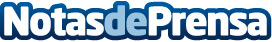 Las cosmetólogas de Perricone MD y Byoode y las expertas en belleza de Rosalique y Medik8 alertan de los peligros de la elastosis solarLas arrugas y líneas de expresión son comunes conforme se avanza en edad. No obstante, si se presentan en exceso y muy marcadas, puede que se sufra de un trastorno en la elasticidad de la pielDatos de contacto:Patricia AlonsoPure Skincare936971730Nota de prensa publicada en: https://www.notasdeprensa.es/las-cosmetologas-de-perricone-md-y-byoode-y_1 Categorias: Nacional Medicina Madrid Consumo Belleza Bienestar http://www.notasdeprensa.es